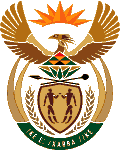 MINISTRY OF MINERAL RESOURCES & ENERGYREPUBLIC OF SOUTH AFRICAPRIVATE BAG x 59, PRETORIA, 0001, Tel (012) 444 3979PRIVATE BAG x 9111, CAPE TOWN, 8000 (021) 462 2310, Fax (021) 461 0859Enquiries: Carmichael Ngalo @ Carmichael.ngalo@dmr.gov.za	Memorandum from the Parliamentary OfficeNational Assembly: 675Please find attached a response to Parliamentary Question for written reply asked by Mr K J Mileham (DA) to ask the Minister of Mineral Resources and Energy.Mr. Lloyd GantaChief Director: SOE Oversight………………/………………/2020Recommended / Not RecommendedAdv. TS MokoenaDirector General: Department of Mineral Resources and Energy………………/………………/2020Approved / Not Approved Mr. S.G MantasheMinister of Mineral Resources and Energy ………………/………………/2020675.	Mr K J Mileham (DA) to ask the Minister of Mineral Resources and Energy: (1)	What is the current status of the investigation into the sale, also known as stock rotation, of the strategic fuel stocks of the Strategic Fuel Fund;(2)	whether the report of the investigation will be submitted to the Portfolio Committee on Mineral Resources and Energy; if not, why not; if so, by what date;(3)	has any (a) disciplinary, (b) criminal and/or (c) civil action been instituted against each person who is implicated; if not, in each case, why not; if so, what are the relevant details in each case?					NW877EReply:(1)	SFF has filed the papers and supplementary papers after the investigation. Report has been handed to the Law Enforcement Agency (Hawks) for further criminal investigation;(2)	At this stage the report cannot be shared with any member of the public as advised by the Law Enforcement Agency (Hawks);(3)	(a) Report is being reviewed internally for any evidence of misconduct and any recommendations will be implemented;                (b) As in (1) above the investigation is still with the Hawks;             (c) Report is being investigated by the Hawks and also internal review for any misconducts. Recommendations from the 2 investigations will be implemented;					NW877E